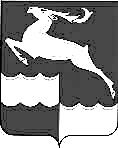 РОССИЙСКАЯ ФЕДЕРАЦИЯКРАСНОЯРСКИЙ КРАЙ КЕЖЕМСКИЙ РАЙОННЕДОКУРСКИЙ СЕЛЬСКИЙ СОВЕТ ДЕПУТАТОВРЕШЕНИЕ22 января 2015г.			         п. Недокура			  №59-262 р   О проведении  публичных слушаний по обсуждению проектов  решений Недокурского сельского Совета депутатов № 59-261р   от  22.01.2015 о проекте решения «О внесении изменений и дополнений в Устав Недокурского сельсовета»	      В соответствии  с п. 3 ст.28 п.4 ст.44 Федерального Закона от 06.10.2003г. №131 ФЗ «Об общих принципах организации местного самоуправления в Российской Федерации», положения о публичных  слушаниях в Недокурском сельсовете, утвержденном  решением Совета депутатов за  № 21 от 01.02.2006г., руководствуясь статьями  2,1,25,59 Устава Недокурского сельсовета   сельский Совет депутатов     Р ЕШ И Л:            1.Вынести на публичные слушания    решение Недокурского сельского Совета  № 59-261-р   от  22.01.2015г. «О проекте  решения «О внесении изменений и дополнений в Устав Недокурского сельсовета».	2. Утвердить комиссию по организации и проведению публичных слушаний в составе 5  человек :	 Башкирова О.Н.- глава сельсовета – председатель комиссии;	 Саенко А.Н. главный бухгалтер администрации сельсовета- заместитель председателя комиссии;              Сентебова З.В.- зам.главы администрации –секретарь комиссии	    Белявская Э.Х- депутат сельского Совета депутатов;              Ларченко А.В. депутат сельского Совета;	3. Назначить проведение публичных слушаний по обсуждению проектов решений Недокурского сельского Совета депутатов № 59-261р   от  22.01.2015 о проекте решения «О внесении изменений и дополнений в Устав Недокурского сельсовета» на  24 февраля 2015 г. в 14-30  в СДК п. Недокура.	4. Жители сельсовета  могут передавать свои предложения, замечания  по проекту решения Недокурского сельского Совета: - № 59-261р от  22.01.2015  «О внесении изменений и дополнений в Устав Недокурского сельсовета»;        - главе сельсовета;	         -  заместителю главы ;          -   в  Недокурский сельский Совет  депутатов;           -   непосредственно депутатам  сельского Совета.     5.Утвердить порядок учета предложений   граждан по проектам решений сельского Совета по обсуждению проектов решений Недокурского сельского Совета депутатов № 36-149р   от  25.02.2013 о проекте решения «О внесении изменений и дополнений в Устав Недокурского сельсовета»и № 36-150 р от 25.02.2013 « Об исполнении бюджета сельсовета за 2012 год», согласно приложения к настоящему решению.                                                                                                 6. Настоящее решение вступает в силу с момента  официального  опубликования в  периодическом издании « Недокурская Газета»                                Председатель сельского Совета,Глава сельсовета                                                                      О.Н.Башкирова                                                                                        Приложение к решению  № 59-262-р от                                                                                                                               22.01.2015г. «О проведении  публичных слушаний                                                                                                    проектам  решений «О внесении изменений                                                                                                  и дополнений в Устав Недокурского сельсовета»ПОРЯДОК УЧЕТА ПРЕДЛОЖЕНИЙ ПО ПРОЕКТАМ РЕШЕНИЙНедокурского сельского Совета депутатов от  22.01.2015  г. № 59-261-р  « О внесении изменений и дополнений в устав Недокурского сельсовета	1. Настоящий порядок учета предложений по проекту решения «О внесении изменений и дополнений в Устав Недокурского сельсовета»» и участие граждан в его обсуждении(далее по тексту Порядок) разработан в соответствии с требованиями  Федерального Закона  от06.10.2003г.№ 131-ФЗ«Об общих принципах организации местного самоуправления в Российской	  Федерации и направлен на  реализацию прав граждан в обсуждении проекта решения сельского Совета депутатов ««О внесении изменений и дополнений в Устав Недокурского сельсовета» « Об исполнении бюджета сельсовета»	2. Проекты  решений  Недокурского сельского Совета  «О внесении изменений и дополнений в Устав Недокурского сельсовета» ( далее по тексту  проекты решений)  подлежит официальному опубликованию не позднее чем за 30 дней до рассмотрения сельским Советом депутатов  ( далее по тексту сельский Совет ) данных  проектов  решений с одновременным опубликованием  настоящего Порядка.	3. Предложения по проекту решения могут вноситься гражданами Российской Федерации, проживающими на территории сельсовета.	4. Предложения по проекту решения подаются в сельский Совет  в письменном виде в течении 10 дней со дня опубликования и передаются в комиссию по подготовке публичных слушаний, образуемую в соответствии с решением  сельского Совета. Депутатов. В индивидуальных предложениях граждан должны быть указаны фамилия, имя, отчество, дата рождения , адрес места жительства и личная  подпись гражданина.	Коллективные обращения граждан с приложением протокола собрания граждан с указанием фамилии ,имя ,отчества,  паспортных данных, даты рождения, телефона лица, которому доверено представить вносимые предложения.	5. Предложения граждан вносятся только в отношение проекта решения, выносимого на  публичные слушания .Предложения внесенные с нарушением  требований, установленных настоящим Порядком, рассмотрению не подлежит.	6. Комиссия по подготовке публичных слушаний рассматривает, поступившие предложения не позднее 5-ти дней после окончания срока поступления предложений по проекту решения.	7. Инициаторы предложений  вправе присутствовать, принимать участие в обсуждении своих предложений на заседании  комиссии по проведению публичных слушаний, для чего сельский Совет депутатов заблаговременно информирует их о месте и времени заседания комиссии.		По результатам обсуждения в срок, установленный пунктом 6 настоящего Порядка, комиссия по подготовке и проведению публичных слушаний принимает решение  овынесении поступивших предложений по проекту решения, обсуждаемому на публичных слушаниях, либо отклоняет их.	В случае ,если инициаторы не присутствовали на заседании  комиссии по подготовке  и проведению публичных слушаний, при обсуждении внесенных ими предложений, комиссия информирует их о принятом решении.	8.Проект решения, а также вынесенные на публичные слушания предложения граждан, подлежат обсуждению на публичных слушаниях,  в порядке установленном сельским Советом .	9. Итоговые  документы публичных слушаний направляются в комиссию по подготовке и проведению публичных слушаний и учитываются депутатами при рассмотрении проекта решения на сессии сельского Совета.